The One and OnlyThis is a coffee shop, minimalist, small and hipster.We are aimed to millennials, which is why our concepts are so new. We are 2 baristas, 3 waiters/ waitresses, one janitor, a gerent and the owner will be constantly checking the location.We are located at Chapu, just in front Quick Learning. We will have special discounts for students. Menu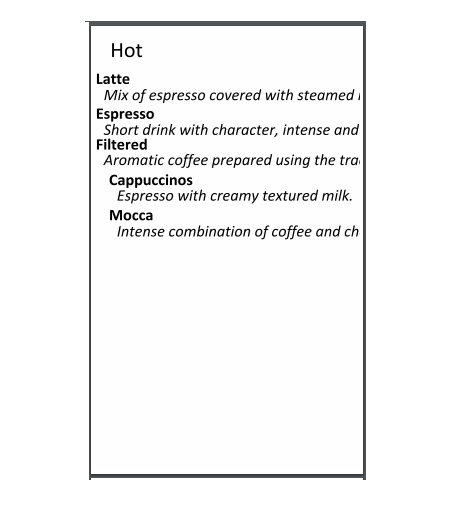 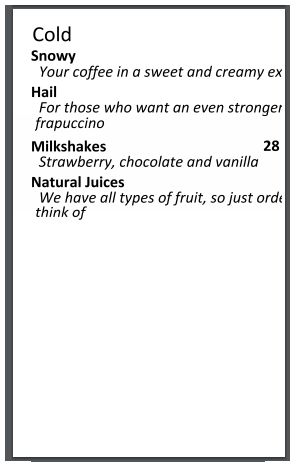 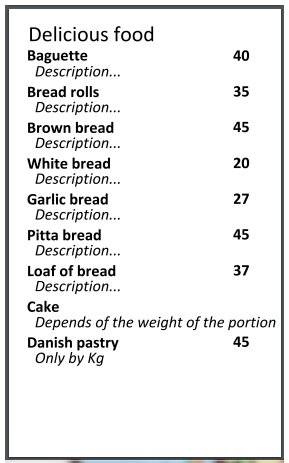 